Kişisel koruyucu donanım ve güvenlik uyarı araçlarını kullanınız.Temizlik araçlarını hazırlayanız.Temizlik/hijyen gereçlerini/kimyasallarını hazırlayınız.	Tablo 2: Okul/Kurum temizliğinde eldiven kullanımıGüvenlik için gerekli önlemleri alınız, çalışma alanına, bilgilendirici uyarı levhalarını koyunuz. Temizlik araç gereçlerinin kullanma talimatına uyunuz. Yönetimin bilgisi dışında temizlik maddesi kullanmayınız.Islak zemin temizliğini yaparken kaymayan ayakkabılar giyiniz.Kimyasal temizleyiciler kullanırken eldiven giyiniz ve maske takınız. Temizliği temizden kirliye doğru yapınız.Ilık su içerisine yüzey temizleyici karıştırarak temizlik sıvısı hazırlayınız. Temizlik solüsyonunu temizlenen bölgenin risk durumuna göre hazırlayınız.Sert zeminlerde hafif nemli temizlik fırçası ve faraş kullanarak kaba temizlik yapınız.Mermer, seramik gibi malzemelerden yapılmış sert zeminler, kullanım yoğunluğuna göre sık sık uygun kimyasallarla paspaslayınız. Kapıları, yüzeye uygun temizleyici ile siliniz. Kapı kollarının, metal ayak, askı vb. gereçlerin temizliğini gerçekleştiriniz.Tavanları kontrol edilerek varsa örümcek ağlarını temizleyiniz.Aydınlatma ve Havalandırma Sistemlerinin nemli bezle tozunu periyodik olarak alınız. Cam, ayna gibi yüzeyleri özel kimyasalla ve uygun araçla temizleyiniz. Radyatörlerin günlük olarak nemli bezle tozunu alınız  haftalık olarak aralarını temizleyiniz.Temizlenen alanları havalandırınız.Gün içerisinde kullanım yoğunluğuna göre kontrol ederek kirlenen alanları temizleyiniz.Nemli bez ve uygun dezenfektan kullanarak masaların, dolapların, sehpaların, koltukların ve büro araçlarının (bilgisayar, yazıcı, fotokopi, telefon vb.) temizliğini gerçekleştiriniz.Masanın yüzey özelliğine uygun madde ile tozunu alınız ve üzerinde bulunan eşyaların, tozunu alınarak yerleştiriniz.Tabloların tozunu nemli bezle alınız, metal çerçeveleri, özelliğine uygun kimyasallarla haftada bir parlatınız.Kitaplıklarda bulunan kitapların tozunu kuru bezle alınız, rafları nemli bez ve uygun temizlik sıvısı ile temizleyiniz.Çöp kovalarını boşaltınız, temizleyiniz ve temiz çöp poşeti takınız.Kesinlikle dezenfektan solüsyonları deterjanla karıştırmayınız.Temizlik faaliyetlerini yaparken ergonomi kurallarına uyunuz.Temizlik işleminden sonra tüm araç, gereçleri tekniğine uygun olarak toplayınız, uygun şekilde yıkanıp kurutunuz ve günlük bakımlarını yapıldıktan sonra depolara yerleştiriniz.Yapılan tüm işler tamamlandıktan sonra genel kontrol yaparak eksiklik varsa düzeltiniz.Güvenlik riskleri ortadan kalktığında temizlikle ilgili uyarıcı işaret ve levhaları kaldırınız.                                                                                                       Cemalettin ALTUN                                                                                                           Okul Müdürü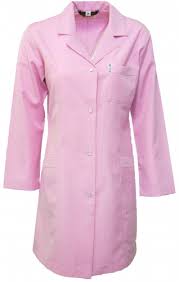 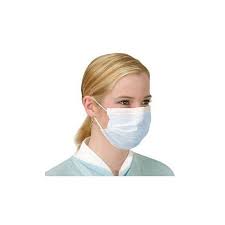 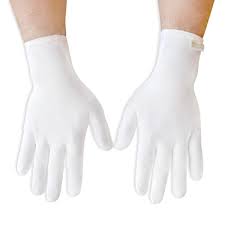 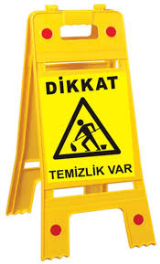 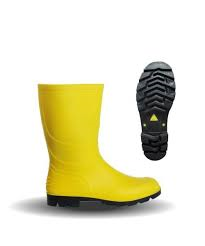 İş Elbisesi Maske Eldiven Güvenlik Uyarı Koruyucu Ayakkabı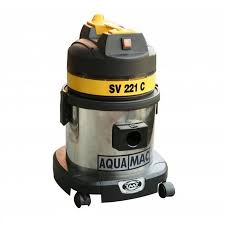 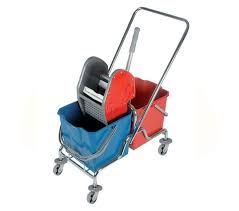 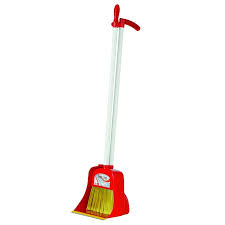 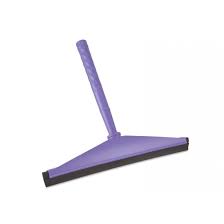 Elektrikli Süpürge Temizlik kovasıTemizlik Fırça ve FaraşıLastikli Paspas Aleti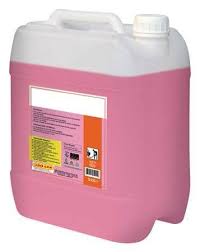 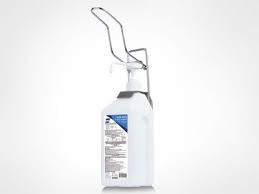 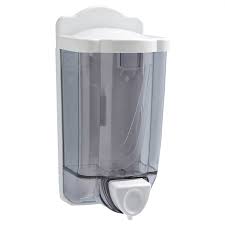 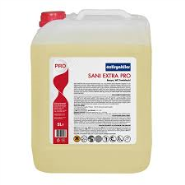 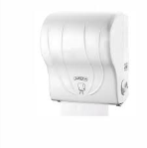 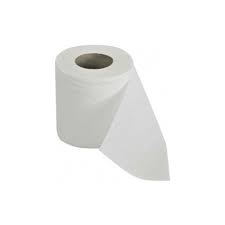 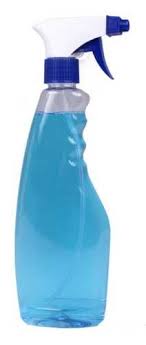 Genel Temizlik Ürünleri Deterjanlar Dezenfektanlar (Alkol, Asit, Amonyak vb) Sıvı SabunlarAsidik Tuvalet Banyo TemizleyiciTuvalet Kağıdı ve Kağıt HavlularCam Temizleyici